§1921.  Notification regarding performance of notarial act on electronic record; selection of technology; acceptance of tangible copy of electronic record1.  Selection of technology.  A notarial officer may select one or more tamper-evident technologies to perform notarial acts with respect to electronic records.  A person may not require a notarial officer to perform a notarial act with respect to an electronic record with a technology that the notarial officer has not selected.[PL 2021, c. 651, Pt. A, §4 (NEW); PL 2021, c. 651, Pt. A, §8 (AFF).]2.  Notification to Secretary of State.  Before a notarial officer performs the notarial officer's initial notarial act with respect to an electronic record, the notarial officer shall notify the Secretary of State that the notarial officer will be performing notarial acts with respect to electronic records and identify the technology the notarial officer intends to use.  If the Secretary of State has established by rule standards for approval of technology pursuant to section 1928, the technology must conform to the rules.  The Secretary of State shall determine whether the technology proposed by the notarial officer is approved for use in this State.[PL 2021, c. 651, Pt. A, §4 (NEW); PL 2021, c. 651, Pt. A, §8 (AFF).]3.  Tangible copy of electronic record.  A register of deeds may accept for recording a tangible copy of an electronic record containing a notarial certificate as satisfying any requirement that a record accepted for recording be an original if the notarial officer executing the notarial certificate certifies that the tangible copy is an accurate copy of the electronic record.[PL 2021, c. 651, Pt. A, §4 (NEW); PL 2021, c. 651, Pt. A, §8 (AFF).]SECTION HISTORYPL 2021, c. 651, Pt. A, §4 (NEW). PL 2021, c. 651, Pt. A, §8 (AFF). The State of Maine claims a copyright in its codified statutes. If you intend to republish this material, we require that you include the following disclaimer in your publication:All copyrights and other rights to statutory text are reserved by the State of Maine. The text included in this publication reflects changes made through the First Regular and First Special Session of the 131st Maine Legislature and is current through November 1. 2023
                    . The text is subject to change without notice. It is a version that has not been officially certified by the Secretary of State. Refer to the Maine Revised Statutes Annotated and supplements for certified text.
                The Office of the Revisor of Statutes also requests that you send us one copy of any statutory publication you may produce. Our goal is not to restrict publishing activity, but to keep track of who is publishing what, to identify any needless duplication and to preserve the State's copyright rights.PLEASE NOTE: The Revisor's Office cannot perform research for or provide legal advice or interpretation of Maine law to the public. If you need legal assistance, please contact a qualified attorney.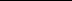 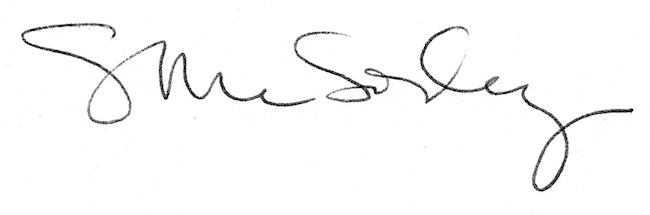 